TOPIC: DAILY ROUTINES (RUTINAS DIARIAS) – TIEMPO PRESENTE SIMPLE.INDICADOR DE DESEMPEÑO: Narra  experiencias, rutinas diarias y preferencias de acuerdo a su interés o el interés de los demás.ESTÀNDAR: Escribo textos que explican mis preferencias, decisiones y actuaciones.INSTRUCTIONS:Check in the net a complete and a complex reading in simple present tense.Underline the verbs in simple present tense.Make an adequate translation.Elaborate 10 questions in simple present about the text (5 information questions and 5 yes/no questions.Write the main idea in English.Write two secondary ideas.Explain the intention of the author.Explain what type of text it is.What is your opinion about the text?Distinguish the connectors appeared in the text.NOTE: ICONTECT rules (cover, index, presentation, objective, content, conclusions and webgraphy). Print the reading.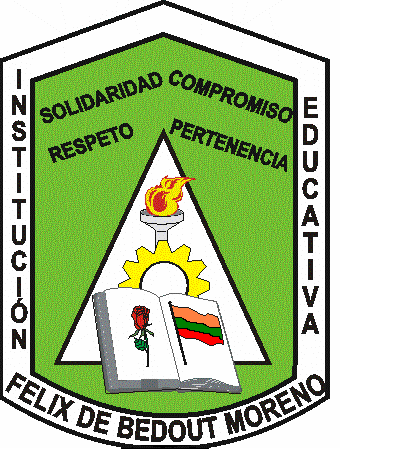 INSTITUCIÓN EDUCATIVA FÉLIX DE BEDOUT MORENO“Educamos en el ser y el conocer con respeto y compromiso”GUÍA DE CLASE – UNDÉCIMO